RELATÓRIO FINAL DE AVALIAÇÃO DOS CURSOS LATO SENSUIdentificação e caracterização do cursoNome do cursoÁrea Temática – Marque com um X somente uma opçãoLinhas de Extensão* – No máximo duas*Consulte as linhas de extensão vigentes na página da PROEXGrande área do conhecimento – Marque com um X somente uma opçãoPalavras-chaveDados sobre o cursoCalendário do curso, com datas indicativas de aulas teóricas e práticas, provas, visitas técnicas, eventos, defesa de monografia, etc. Estilo livre.Descrição detalhada do processo seletivo com os nomes dos membros da Comissão Avaliadora.Dados quantitativos sobre o corpo discenteDados sobre evasão e justificativas Relação dos professores participantesMetodologia de ensino, avaliação de resultados obtidos e cumprimento das atividades planejadas, indicando e justificando possíveis alterações em relação à proposta inicial. Estilo livre. Planilha de Custos e Relatório de Prestação de Contas com as devidas despesas e receitas realizadas ao longo do curso.Termo de responsabilidade______________________________________ (nome do coordenador do curso), coordenador do curso de _______________________________________________ (especialização / aperfeiçoamento) em _______________________________________________________________________________________________________na modalidade ______________________________ (presencial / à distância), assumo total responsabilidade pelos dados emitidos no presente Relatório Final de Avaliação dos Cursos lato sensu. Campos dos Goytacazes em ____ de _________________ de _____.Classificação Classificação ModalidadeModalidadeAperfeiçoamentoPresencialEspecializaçãoÀ distânciaCarga horáriaPeríodo do cursoInícioTérminoNome do Professor CoordenadorCentroLaboratórioNome do Professor Vice-CoordenadorÁrea TemáticaPrincipalSecundáriaI. ComunicaçãoII. CulturaIII. Direitos Humanos e JustiçaIV. EducaçãoV. Meio AmbienteVI. SaúdeVII. Tecnologia e ProduçãoVIII. TrabalhoNenhuma (secundária)Nº da Linha de ExtensãoDefinição1. Ciências Biológicas e Fisiológicas2. Ciências Exatas e da Terra3. Ciências Agrárias e Veterinárias4. Ciências Humanas5. Ciências da Saúde6. Ciências Sociais e Aplicadas7. Engenharias8. Lingüística9. Letras e Artes1. 2. 3. 4. Número de vagasNúmero de candidatos inscritosNúmero de alunos concluintesÍndice de evasão (%)Justificativas:Justificativas:Justificativas:Nome do professorTitulaçãoVínculoDisciplinaCarga HoráriaRecebido pela Secretaria Administrativa da Escola de Extensão em ____ de ____________________ de ______Assinatura e/ou carimbo do funcionário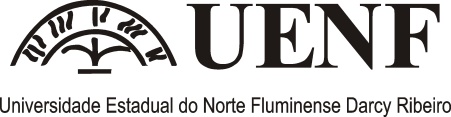 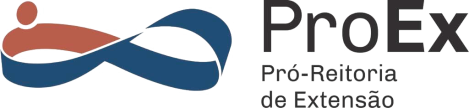 